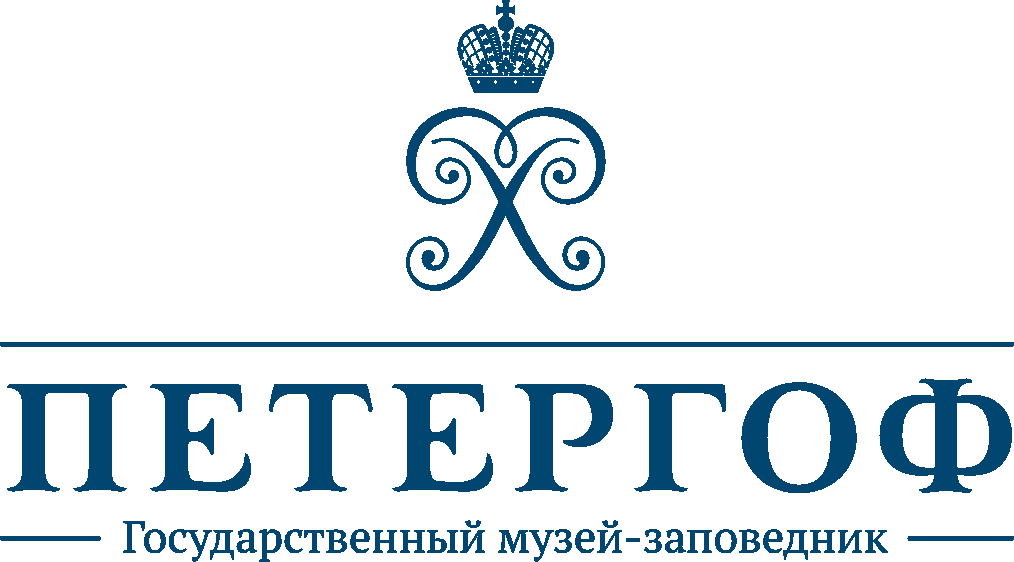 РАРИТЕТЫ ДОМА РОМАНОВЫХ. ЛЕТНЯЯ ИМПЕРАТОРСКАЯ РЕЗИДЕНЦИЯ В ПЕТЕРГОФЕ 11 июня 2017 – 28 февраля 2018Музей Чэнду, Музей Провинции Гуйчжоу, Музей Хэбэй Китайская Народная Республика11 июня 2017 года в Китайской Народной Республике открывается беспрецедентный по своим масштабам и географии проект, подготовленный Государственным музеем-заповедником «Петергоф» – выставка «Раритеты Дома Романовых. Летняя императорская резиденция в Петергофе». Более 240 предметов из царских дворцов фонтанной столицы России совершат путешествие по трем городам-миллионникам Китая.Экспозиции о русской истории и культуре в Китае явление нечастое, а демонстрация предметов мемориального характера, связанных с жизнью и судьбой российского императорского дома, состоится впервые. Сотрудничество с музеями Китая уникальный опыт и для Петергофа. На фоне роста интереса китайских туристов к России, проект обещает стать крупной «имиджевой» площадкой.Петергофу по праву принадлежит звание одного из символов отечественной культуры и истории. Императорская резиденция, отразившая особенности всех царствований, стала своеобразной энциклопедией художественных вкусов и архитектурных стилей, в которой, начиная с петровских времен, запечатлена трехсотлетняя судьба России. Творцу и основателю Петергофа посвящается вступительная часть экспозиции. Представленные на выставке шпалеры западноевропейской и русской работы, марины и натюрморты кисти голландских и фламандских мастеров, шкиперская куртка и уникальная модель парусного судна Петра I иллюстрируют незаурядный характер первого российского императора, его эстетические вкусы и привязанности. Живописные портреты августейших владельцев резиденции, по чьей воле ансамбль перестраивался и обретал новые черты, составляют на выставке обширную портретную галерею российского императорского дома.Блистательные дворцы и фонтаны Петергофа служили визитной карточкой империи. Здесь торжественно принимались высокие иностранные гости, проводились государственные ритуалы, связанные с ключевыми событиями в императорской семье – коронациями, свадьбами, крестинами. О парадной жизни петергофской резиденции расскажут уникальные экспонаты выставки. На фоне фото-реконструкции интерьеров Большого Петергофского дворца демонстрируются тронное кресло императрицы Екатерины II, десертный сервиз из приданного великой княжны Ольги Николаевны, предметы Банкетного сервиза, исполненного специально для Петергофа, церковная утварь и другие раритеты. В качестве главных живописных экспонатов – грандиозная работа «Парусная лодка в море» Ивана Айвазовского и загадочные красавицы кисти Пьетро Антонио Ротари из шпалерной развески Картинного зала.Для рассказа о частной жизни императорской резиденции, скрытой от посторонних глаз, Петергоф предоставляет лучшие художественные произведения из коллекции дворцов Александрии – живописного семейного парка, возникшего в начале XIX века рядом с регулярными садами и фонтанами. Артефакты письма и чтения, старинный спортивный инвентарь, прогулочные платья, наборы для дамского рукоделия и атрибуты карточной игры, ставшей непременной частью царского досуга в XIX столетии, представляют семейный мир четырех поколений Романовых. Оформление выставки и экспозиционный ряд поддержан видео контентом, подготовленным на материалах современных съемок и документальной хроники.Выставка ГМЗ «Петергоф» в Китайской Народной Республике стартует в Музее Чэнду (г. Чэнду 11/06/2017 – 27/08/2017), далее проект представят в Музее Провинции Гуйчжоу (г. Гуйян, 8/09/2017 – 7/12/2017) и в Музее Хэбэй (г. Шицзячжуан, 20/12/2017 – 28/02/2017).Пресс-служба ГМЗ «Петергоф»press@peterhofmuseum.ru, pr@peterhofmuseum.ruм.т. +7 (931) 002 43 22www.peterhofmuseum.ruvk.com/peterhof_museumtwitter.com/p_e_t_e_r_h_o_ffacebook.com/peterhof.museuminstagram.com/peterhof_museum